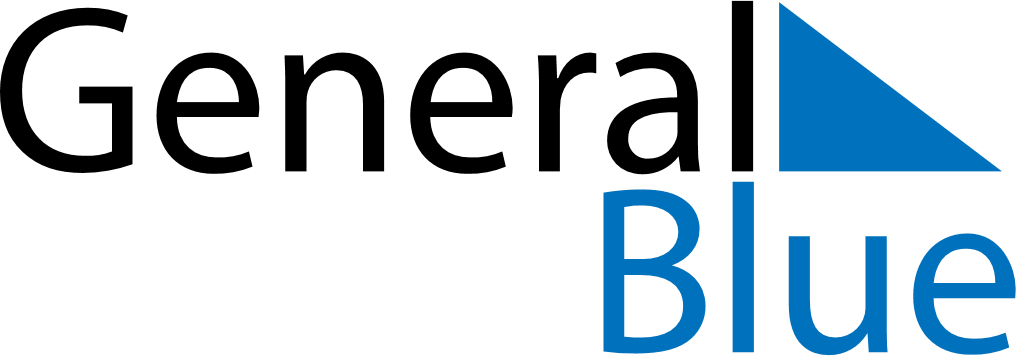 April 2019April 2019April 2019April 2019April 2019April 2019ParaguayParaguayParaguayParaguayParaguayParaguayMondayTuesdayWednesdayThursdayFridaySaturdaySunday123456789101112131415161718192021Maundy ThursdayGood Friday222324252627282930Teacher’s DayNOTES